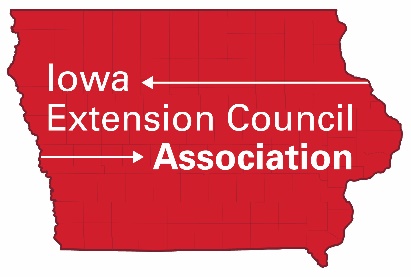 Candidate ProfileIECA Board of Directors Nomination Application General Candidate InformationPlease type your responses into the gray boxes.Name:       					Region:      			County:      Address:      					City:      					Zip:      Phone:      	 Home  Cell      Number of Years on Extension Council (including 2022)      E-mail Address:      Profession/Career information:      Please check the topics below that you are interested in. These will be used to help identify potential board members to serve on various committees, if elected. politics/legislation presenting/teaching human resources communications/marketing finance/accounting youth/4-H human sciences agriculture community and economic developmentPlease answer the following questions (please limit your responses to no more than 2 pages):Why are you interested in serving on the Iowa Extension Council Association’s Board of Directors?What contributions do you feel you could make to this association?What types of experiences you have you had on your extension council? You may wish to include offices held, committees served on, or projects you assisted with.Please tell us briefly about yourself.Please return this profile postmarked by April 15 to:IECA611 Roosevelt St.Lisbon, IA  52253E-mail:  ieca@iaextensioncouncils.org     